SAMPLE NEWS RELEASEPRACTICE GREENHEALTH: DEHP-FREE AWARD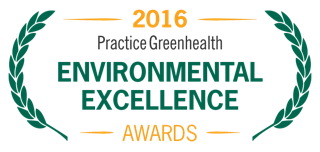 FOR IMMEDIATE RELEASE				Contact: 	NameDate									PhonePRACTICE GREENHEALTH HONORS <Name of Organization> WITH DEHP-FREE AWARD
Named as a leader in safer purchasing practices.(CITY, STATE) <Organization Name> received the Environmental Excellence DEHP-Free Award from Practice Greenhealth, the nation’s leading health care community dedicated to transforming health care worldwide so that it reduces its environmental footprint, becomes a community anchor for sustainability and a leader in the global movement for environmental health and justice.Sponsored by B. Braun Medical Inc., the DEHP-Free Award is presented to one health care facility each year that demonstrates the most success with replacing DEHP-containing medical devices with safer alternatives, particularly with vulnerable patient populations.ADD DETAILS ABOUT SPECIFIC ORGANIZATIONAL PROGRAMS AND ACHIEVEMENTS THAT LED TO RECEIPT OF THIS AWARD SAMPLE QUOTE FROM ORGANIZATION: “Using products made with preferable materials is critical to the safety and well-being of our patients,” said < Name, Title, Organization>. We are proud to be honored with this award and look forward to continuing this important work.” The Practice Greenhealth Environmental Excellence Awards were presented in Dallas, Texas May 19 at the CleanMed Conference & Exhibition, THE premier national environmental conference for leaders in health care sustainability. About <Organization>:About Practice Greenhealth: Practice Greenhealth is the nation’s leading health care community dedicated to transforming health care worldwide so that it reduces its environmental footprint, becomes a community anchor for sustainability and a leader in the global movement for environmental health and justice. To learn more about Practice Greenhealth visit www.practicegreenhealth.org.# # #